DERS PLANII.BÖLÜMII.BÖLÜMIII.BÖLÜMIV.BÖLÜMV.BÖLÜMwww.FenEhli.comwww.FenEhli.comwww.FenEhli.comwww.FenEhli.comwww.FenEhli.com   Uygundur               …………………………………..                                             				          .......................                Fen Bilimleri Öğretmeni   							            Okul Müdürü   Dersin Adı:Fen BilimleriTARİH: 33.HAFTA: ……………………………………Sınıf:5.Sınıf5.SınıfÜnite No-Adı:7. Ünite: Elektrik Devre Elemanları7. Ünite: Elektrik Devre ElemanlarıKonu:Basit Bir Elektrik Devresinde Ampul Parlaklığını Etkileyen DeğişkenlerBasit Bir Elektrik Devresinde Ampul Parlaklığını Etkileyen DeğişkenlerÖnerilen Ders Saati:4 Saat4 SaatÖğrenci Kazanımları/Hedef ve Davranışlar:F.5.7.2.1. Bir elektrik devresindeki ampul parlaklığını etkileyen değişkenlerin neler olduğunu tahmin ederek tahminlerini test eder.Ünite Kavramları ve Sembolleri:- Ampul sayısı- Pil sayısı- Bağımlı değişken- Bağımsız değişken- Kontrol edilen değişken- Ampul parlaklığıUygulanacak Yöntem ve Teknikler:Anlatım, Soru Cevap, Rol Yapma, Grup Çalışması vb. tekniklerden uygun olanları.Kullanılacak Araç – Gereçler:Açıklamalar:a. Bağımlı, bağımsız ve kontrol edilen değişken kavram grupları, örneklerle açıklanır.b. Bağımsız değişken olarak pil sayısı ve ampul sayısı dikkate alınır.c. Paralel bağlamaya girilmez.Yapılacak Etkinlikler:Özet: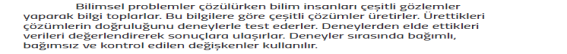 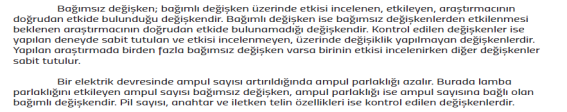 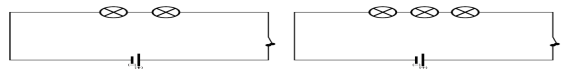 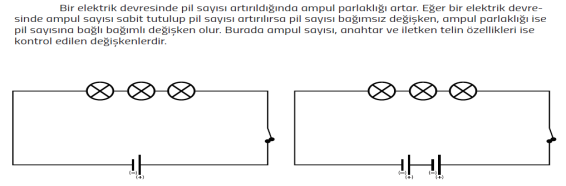 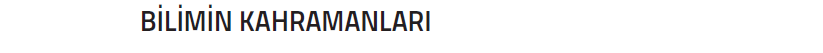 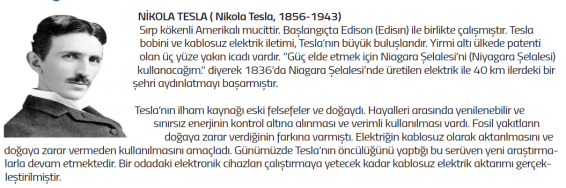 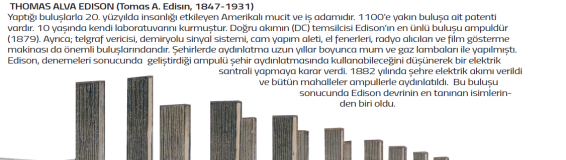 Ölçme ve Değerlendirme:Hazırbulunuşluk testleri, gözlem, görüşme formları, yetenek testleri, İzleme / ünite testleri, uygulama etkinlikleri, otantik görevler, dereceli puanlama anahtarı, açık uçlu sorular, yapılandırılmış grid, tanılayıcı dallanmış ağaç, kelime ilişkilendirme, öz ve akran değerlendirme, grup değerlendirme, projeler, gözlem formları vb. tekniklerinde uygun olanları.Dersin Diğer Derslerle İlişkisi:Planın Uygulanmasıyla İlgili Diğer Açıklamalar:Engelliler Haftası (13-19 Mayıs),19 Mayıs Atatürk'ü Anma ve Gençlik ve Spor Bayramı